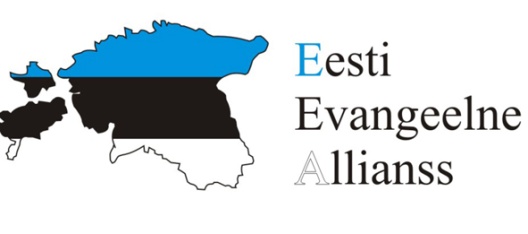 AvaldusEesti Evangeelse Alliansi juhatuselePalume meie uskkonna/konfessiooni võtta vastu Eesti Evangeelse Alliansi liikmeks. Nõustume tasuma aastas 300€ liikmemaksu.Organisatsiooni nimi _________________________________________________Postiaadress ________________________________________________________Kontakt telefon _____________________________________________________Kontakt e-post ___________________________@_________________________www._____________________________________________________________Esindaja nimi ______________________________________________________Esindaja volitused/amet ______________________________________________Kuupäev ________________________ Allkiri ____________________________Organisatsiooni üldkogu või juhtkonna (juhatuse vastava põhikirjalise organi) koosoleku protokolli nr ja kuupäev, milles kiideti heaks EEA liikmeks astumine: __________________________________________________________________Liikmemaksu tasume EEA  pangaarvele EE732200221014260550